МИНИСТЕРСТВО ПРОСВЕЩЕНИЯ РОССИЙСКОЙ ФЕДЕРАЦИИ Министерство Образования Новгородской области Комитет образования Новгородского Муниципального района МАОУ "Борковская СОШ "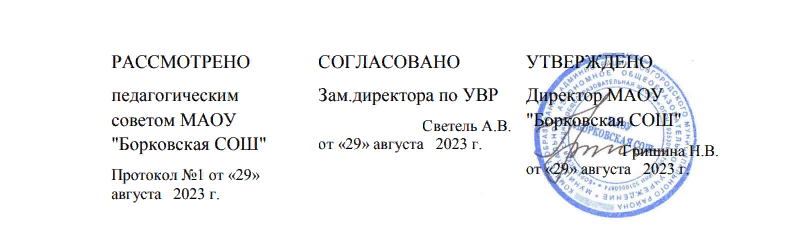 Рабочая программа общего образования
обучающихся с умственной отсталостью 
(интеллектуальными нарушениями)вариант 1 «Математика»(для 9 класса)Борки 2023Адаптированная рабочая программа по математике для 9 класса составлена на основе Федерального государственного образовательного стандарта образования обучающихся с умственной отсталостью (интеллектуальными нарушениями), утверждённого МОН РФ приказом №1599., Адаптированной основной общеобразовательной программой образования обучающихся с умственной отсталостью (интеллектуальными нарушениями) Вариант -1 МАОУ «Борковская СОШ»Программа рассчитана на учащихся имеющих смешенное специфическое расстройство психического развития, с легкой степенью умственной отсталостью, поэтому при ее составлении учитывались следующие психические особенности детей: неустойчивое внимание, малый объем памяти, неточность и затруднения при воспроизведении материала, не сформированность мыслительных операций анализа, синтеза, сравнения, обобщения, негрубые нарушения речи.Процесс обучения таких школьников имеет коррекционно - развивающий характер, что выражается в использовании заданий, направленных на коррекцию имеющихся у учащихся недостатков и опирается на субъективный опыт учащихся, связь изучаемого материала с реальной жизнью.Цель программы для обучающихся с легкой умственной отсталостью (интеллектуальными нарушениями) — создание условий для максимального удовлетворения особых образовательных потребностей обучающихся, обеспечивающих усвоение ими социального и культурного опыта. Задачи программы:― овладение обучающимися с легкой умственной отсталостью (интеллектуальными нарушениями) учебной деятельностью, обеспечивающей формирование жизненных компетенций;― формирование общей культуры, обеспечивающей разностороннее развитие их личности (нравственно-эстетическое, социально-личностное, интеллектуальное, физическое), в соответствии с принятыми в семье и обществе духовно-нравственными и социокультурными ценностями;― достижение планируемых результатов освоения программы  образования обучающимися с легкой умственной отсталостью (интеллектуальными нарушениями) с учетом их особых образовательных потребностей, а также индивидуальных особенностей и возможностей;― выявление и развитие возможностей и способностей обучающихся с умственной отсталостью (интеллектуальными нарушениями), через организацию их общественно полезной деятельности, проведения спортивно–оздоровительной работы, организацию художественного творчества и др. с использованием системы клубов, секций, студий и кружков (включая организационные формы на основе сетевого взаимодействия), проведении спортивных, творческих и др. соревнований;― участие педагогических работников, обучающихся, их родителей (законных представителей) и общественности в проектировании и развитии внутришкольной социальной среды. Рабочая программа содержит:I. Планируемые результаты освоения учебного предмета;II. Содержание учебного предмета, курса;III. Тематическое планирование с указанием количества часов, отводимых на освоение каждой     темы.I.  Планируемые результаты освоения учебного предметаК личностным результатам освоения АП относятся:осознание себя как гражданина России; формирование чувства гордости за свою Родину;формирование уважительного отношения к иному мнению, истории и культуре других народов;развитие адекватных представлений о собственных возможностях, о насущно необходимом жизнеобеспечении;овладение начальными навыками адаптации в динамично изменяющемся и развивающемся мире;овладение социально бытовыми умениями, используемыми в повседневной жизни;владение навыками коммуникации и принятыми нормами социального взаимодействия;способность к осмыслению социального окружения, своего места в нем, принятие соответствующих возрасту ценностей и социальных ролей;принятие и освоение социальной роли обучающегося, формирование и развитие социально значимых мотивов учебной деятельности;развитие навыков сотрудничества с взрослыми и сверстниками в разных социальных ситуациях;формирование эстетических потребностей, ценностей и чувств;развитие этических чувств, доброжелательности и эмоционально-нравственной отзывчивости, понимания и сопереживания чувствам других людей;формирование установки на безопасный, здоровый образ жизни, наличие мотивации к творческому труду, работе на результат, бережному отношению к материальным и духовным ценностям;формирование готовности к самостоятельной жизни.         2. Метапредметные результаты:Регулятивные УУД1.Умение самостоятельно определять цели обучения, ставить и формулировать новые задачи в учебе и познавательной деятельности.Обучающийся сможет:- анализировать существующие и планировать будущие образовательные результаты;- выдвигать версии решения проблемы, - ставить цель деятельности на основе определенной проблемы и существующих возможностей;- формулировать учебные задачи как шаги достижения поставленной цели деятельности;2. Умение самостоятельно планировать пути достижения целейОбучающийся сможет:- обосновывать и осуществлять выбор наиболее эффективных способов решения учебных и познавательных задач;- определять/находить, в том числе из предложенных вариантов, условия для выполнения учебной и познавательной задачи;- выбирать из предложенных вариантов и самостоятельно искать средства/ресурсы для решения задачи/достижения цели;- составлять план решения проблемы (выполнения проекта, проведения исследования);- определять потенциальные затруднения при решении учебной и познавательной задачи и находить средства для их устранения;3. Определять способы действий в рамках предложенных условий и требований, корректировать свои действия в соответствии с изменяющейся ситуацией.Обучающийся сможет:- определять совместно с педагогом и сверстниками критерии планируемых результатов и критерии оценки своей учебной деятельности;- оценивать свою деятельность, аргументируя причины достижения или отсутствия планируемого результата;- находить достаточные средства для выполнения учебных действий в изменяющейся ситуации и/или при отсутствии планируемого результата;4. Умение оценивать правильность выполнения учебной задачи, собственные возможности ее решения. Обучающийся сможет:- обосновывать достижимость цели выбранным способом на основе оценки своих внутренних ресурсов и доступных внешних ресурсов;- фиксировать и анализировать динамику собственных образовательных результатов.5. Владение основами самоконтроля, принятия решений и осуществления осознанного выбора в учебной и познавательной.Обучающийся сможет:- наблюдать и анализировать собственную учебную и познавательную деятельность и деятельность других обучающихся в процессе взаимопроверки;- принимать решение в учебной ситуации и нести за него ответственность;- самостоятельно определять причины своего успеха или неуспеха и находить способы выхода из ситуации неуспеха;Познавательные УУД6. Умение определять понятия, самостоятельно выбирать основания и критерии для классификации, устанавливать причинно-следственные связи, строить логическое рассуждение) и делать выводы. Обучающийся сможет:- подбирать слова, соподчиненные ключевому слову, определяющие его признаки и свойства;- выстраивать логическую цепочку, состоящую из ключевого слова и соподчиненных ему слов;- выделять общий признак двух или нескольких предметов или явлений и объяснять их сходство;- объединять предметы и явления в группы по определенным признакам, сравнивать, классифицировать и обобщать факты и явления;7. Умение создавать, применять и преобразовывать знаки и символы, для решения учебных и познавательных задач. Обучающийся сможет:- обозначать символом и знаком предмет и/или явление;- определять логические связи между предметами и/или явлениями, обозначать данные логические связи с помощью знаков в схеме;8. Смысловое чтение. Обучающийся сможет:- находить в тексте требуемую информацию (в соответствии с целями своей деятельности);- ориентироваться в содержании текста, понимать целостный смысл текста, структурировать текст;- устанавливать взаимосвязь описанных в тексте событий, явлений, процессов;9. Формирование и развитие экологического мышления, умение применять его в познавательной, коммуникативной, социальной практике и профессиональной ориентации. Обучающийся сможет:- определять свое отношение к природной среде;- анализировать влияние экологических факторов на среду обитания живых организмов;- прогнозировать изменения ситуации при смене действия одного фактора на действие другого фактора;- распространять экологические знания и участвовать в практических делах по защите окружающей среды;- выражать свое отношение к природе через рисунки, сочинения, модели, проектные работы.10. Развитие мотивации к овладению культурой активного использования словарей и других поисковых систем. Обучающийся сможет:- определять необходимые ключевые поисковые слова и запросы;- осуществлять взаимодействие с электронными поисковыми системами, словарями;11. Умение организовывать учебное сотрудничество и совместную деятельность с учителем и сверстниками; работать индивидуально и в группе: находить общее решение и разрешать конфликты на основе согласования позиций и учета интересов; формулировать, аргументировать и отстаивать свое мнение. Обучающийся сможет:− определять возможные роли в совместной деятельности;− играть определенную роль в совместной деятельности;12. Умение осознанно использовать речевые средства в соответствии с задачей коммуникации для выражения своих чувств, мыслей и потребностей для планирования и регуляции своей деятельности; Обучающийся сможет:- отбирать и использовать речевые средства в процессе коммуникации с другими людьми (диалог в паре, в малой группе и т. д.);13. Формирование и развитие компетентности в области использования информационно-коммуникационных технологий (далее – ИКТ). Обучающийся сможет:- целенаправленно искать и использовать информационные ресурсы, необходимые для решения учебных и практических задач с помощью средств ИКТ;- использовать компьютерные технологии (включая выбор адекватных задаче инструментальных программно-аппаратных средств и сервисов) для решения информационных и коммуникационных учебных задач, в том числе: вычисление, написание писем, сочинений, докладов, рефератов, создание презентаций и др.;          3. Предметные результаты:осознание значения математики для повседневной жизни человека;представление о математической науке как сфере математической деятельности, об этапах её развития, о её значимости для развития цивилизации;развитие умений работать с учебным математическим текстом (анализировать, извлекать необходимую информацию), точно и грамотно выражать свои мысли с применением     математической      терминологии      и      символики,      проводить классификации, логические обоснования;владение базовым понятийным аппаратом по основным разделам содержания;систематические знания о функциях и их свойствах;практически значимые математические умения и навыки, их применение к решению математических и нематематических задач, предполагающее умение:II  Содержание учебного предмета  (132 ч.)Умножение и деление многозначных чисел (в пределах 1 000 000) и десятичных дробей на трехзначное число (легкие случаи).Умножение и деление чисел с помощью калькулятора.Процент. Обозначение: 1%. Замена 5%, 10%, 20%, 25%, 50%, 75% обыкновенной дробью.Замена десятичной дроби обыкновенной и наоборот. Дроби конечные и бесконечные (периодические). Математические выражения, содержащие целые числа, обыкновенные и десятичные дроби, для решения которых необходимо дроби одного вида заменять дробями другого вида (лёгкие случаи).Простые задачи на нахождение процентов от числа, на нахождение числа поего 1%.Геометрические тела: прямоугольный параллелепипед, цилиндр, конус, пирамида. Грани, вершины, рёбра.Развёртка куба, прямоугольного параллелепипеда. Площадь боковой и полной поверхности. Объём. Обозначение: V. Единицы измерения объема: 1 куб. мм (1 мм3), 1 куб. см (1 см3), 1 куб. дм (1 дм3), 1 куб. м ( 1 м3), 1 куб. км (1 км3). Соотношения: 1 дм3 = 1 000 см3, 1 м3 = 1 000 дм3,1 м3= 1 000 000 см3.Измерение и вычисление объема прямоугольного параллелепипеда (куба).Числа, получаемые при измерении и вычислении объема (рассматриваются случаи, когда крупная единица объема содержит 1 000 мелких).Развертка цилиндра, правильной, полной пирамиды (в основании правильный треугольник, четырехугольник, шестиугольник). Шар, сечения шара, радиус, диаметр.Используемая методическая литература: Программа по математике для 8 класса М.Н.Перова, В.В.Эк из сборника  «Программы специальных (коррекционных) общеобразовательных учреждений VIII вида». М.: Владос, 2001. Под редакцией В.В.Воронковой. Антропова А.П, Ходот А.Ю., Ходот Т.Г. «Математика для 9 класса специальных (коррекционных) образовательных учреждений 8 вида», М.: Просвещение, 2006.Перова М.Н. Методика преподавания математики в специальной (коррекционной) школе 8 вида. М.: Владос, 2001.Перова М.Н., Эк В.В. Обучение элементам геометрии во вспомогательной школе. М.: Просвещение, 1992.Математика 9 класс. 1 четверть – 36 часов.№ п.п.        ТемаКолчасДатаТипурокаЦелиПрактическая деятельностьОборудованиеСловарьЛитер.Повторение 121.Нумерация целых чисел в пределах 1000000; классы, разряды. Счет равными числовыми группами.  Сравнение. 1Повт.-повторить классы, разряды целых чисел,-развивать навык  счета равными числовыми группами,-коррекция мышления через использование разных приемов сравнения чисел.-запись числа с помощью цифр,-запись числа в таблице разрядов,
-счет,-сравнение чисел,-расположение чисел по порядку-таблица разрядов,-карточка с записью текста,-плакат с числамиКлассы Разряды 9кл.С.108-1142.Округление целых чисел.1Повт.-повторить нахождение разряда в числе, правила округления чисел,-развивать навык округления-запись числа в таблице разрядов,-округление чисел- таблица разрядов,-линейка чисел «0-10»Десятки Сотни Единицы тысячДесятки тысяч9 кл.С.114-1173.Получение, чтение, запись обыкновенной дроби. Сравнение обыкновенных дробей. 1Повт.-повторить алгоритм получения о/д,-развивать умение читать и записывать о/д,-отрабатывать навык преобразования и сравнения о/д-получение о/д,-соотношение дроби и рисунка,-называние дроби,-сравнение о/д-карточки с изображением о/д на геометрических фигурах,-карточки с о/д, -карточки с индивидуальными заданиямиЧислитель Знаменатель Обыкновенная дробь9 кл.С.118-1234.Отрезок. Измерение отрезков.1Закр.-повторить понятие «отрезок»,-развивать навык выделять отрезок из окружающих предметов,-отрабатывать навык построения отрезков.-построение отрезков,-конструирование из отрезков,-измерение отрезков-ч-и приборы-счетные палочки,-карточки с заданиями,-плакаты с фигурамиОтрезок Начало Конец9 кл.С.10-125.Образование, чтение и запись десятичных дробей. Сравнение десятичных дробей.1Повт.-повторить признаки десятичной дроби,-развивать навык чтения, записи, сравнения д/д-«Запиши без знаменателя»,-работа в таблице разрядов,-нахождение заданного числа-карточки с о/д,-таблицы разрядов,-карточки с текстомЦелая часть Дробная частьДесятичные дроби9 кл.С.124-1286.Преобразование, сравнение десятичных дробей.1Повт.-повторить приемы преобразования десятичных дробей,-учить использовать их при работе с д/д-работа в таблице разрядов,
-выделение разрядов д/д,-сравнение, сложение, вычитание д/д-таблица разрядов,-карточки с д/д,-карточки для индивидуальной работыДесятые долиСотые долиТысячные долиЦелая часть9 кл.С.128-1327.Числа, полученные при измерении величин. Преобразование. 1Повт.-повторить меры измерения,-развивать навык чтения, записи, преобразования чисел, полученных при измерении,-систематизировать знания о мерах-соотношение мер и единиц измерения,-чтение, запись чисел,-выделение мелких, крупных единиц измерения,-сравнение единиц измерения-картинки с приборами,-карточки с единицами измерения, мерами,-карточки с индивидуальным заданиемМеры массыМеры стоимости Меры длины9 кл.С.132-1358.Линейные  меры длины.  Их соотношения1комб.-познакомить с понятием «Линейные меры»,-обобщить знания о линейных мерах,-учить различать, выделять, использовать их при решении задач,-развивать графические и измерительные навыки-работа по таблице «Линейные меры»,-составление соотношений,-построение, измерение, сравнение-таблица «Линейные меры»,-ч-и инструменты,-шнуры различной длиныЛинейные меры9 кл.С.12-159.Запись целых чисел, полученных при измерении величин, десятичными дробями.1Комб. -повторить соотношения мер,-учить преобразованию чисел, полученных при измерении, -развивать навык самопроверки-заполнение пропусков в таблице соотношений,-работа по алгоритму преобразования-таблицы соотношений,-плакат с алгоритмом,-плакат с образцомКрупные меры Соотношения9 кл.С.136-13910.11.Запись десятичных дробей целыми числами, полученными при измерении величин.2Повт.-повторить соотношения мер,-учить преобразованию чисел, полученных при измерении, -развивать навык самопроверки-заполнение пропусков в таблице соотношений,-работа по алгоритму преобразования-таблицы соотношений,-плакат с алгоритмом,-плакат с образцомСоотношения 9 кл.С.140-14212.Луч. Прямая.1Повт.-повторить признаки фигур «луч, прямая»,-развивать чертежные навыки-выполнение чертежей,-называние, -соотношение фигур и названий-плакаты с чертежами,-ч-и инструментыЛуч Прямая 9 кл.С.15-16Арифметические действия с целыми и дробными числами3613.Сложение и вычитание целых чисел.1Закр. -закреплять навыки сложения и вычитания целых чисел,
-развивать устные вычислительные навыки, -создание бытовых ситуаций, где возникает необходимость сложения и вычитания целых чисел9 кл.С.116-117,С.144-149, 153, 15714.Сложение и вычитание десятичных дробей.1Повт.-повторить алгоритм сложения и вычитания д/д с одинаковыми и разными знаменателями,-закреплять умения  при решении бытовых задач,-развивать вычислительные навыки- создание бытовых ситуаций, где возникает необходимость сложения и вычитания целых чисел9 кл.С.131, С.146-149, 154, 15715.Контрольная работа на начало учебного года.1Пров. Зун.-проверить ЗУН учащихся на начало учебного года.16.Анализ контрольной работы1обобщ-проанализировать учебный материал, в котором были допущены ошибки;-отрабатывать вычислительные навыки учащихся.-решение примеров и задач;-работа над ошибками;- выполнение построений.-карточка с алгоритмом,-карточки для индивидуальной работы,-карточки для к.з. задачи17.Нахождение неизвестного компонента при сложении и вычитании.1Повт.-повторить правила нахождения неизвестного числа при сложении и вычитании,-формировать вычислительные навыки-решение уравнений,-составление уравнений по задаче-плакат с образцами,-плакат с к.з.Слагаемое Уменьшаемое Вычитаемое 9 кл.С.150-153.18.Решение примеров в 2-4 действия.1Повт.-повторить правила расстановки действия в примерах без скобок,-учить использовать правило при решении задач.-составить пример по инструкции,-расставить действия,-решить удобным способом-карточки с инструкцией,-карточки действий,-плакаты с алгоритмомСильные действия Слабые действия9 кл.С.158-16119.Углы. Виды углов.1Закр.-обобщить знания об углах,-развивать умение в классификации углов по видам,-формировать ч-и навыки-называние углов,-нахождение углов по инструкции,-построение углов-карточки с названиями видов углов,-ч-и инструментыПрямой уголТупой угол Острый угол9 кл.С.19-2420.Умножение целых чисел и десятичных дробей на однозначное число1Повт.-повторить алгоритм умножения,-формировать навык оформления записи,-развивать вычислительные навыки-работа по плакату,-составление примера для решения простой задачи,-«Найди ошибку»-плакат с алгоритмом,-плакат с заданием,-карточки для индивидуальной работыПервый множитель Второй множитель9 кл.С.162-16621.Деление целых чисел на однозначное число, круглые десятки.1Повт.-повторить алгоритм деления,-формировать навык оформления записи,-развивать вычислительные навыки-работа по плакату,-составление примера для решения простой задачи,-«Найди ошибку»-плакат с алгоритмом,-плакат с заданием,-карточки для индивидуальной работыДелимое Делитель Первое неполное делимое9 кл.С.167-16922-23.Деление десятичной дроби на однозначное число.2Повт.-повторить алгоритм деления,-формировать навык оформления записи,-развивать вычислительные навыки-работа по плакату,-составление примера для решения простой задачи,-«Найди ошибку»-плакат с алгоритмом,-плакат с заданием,-карточки для индивидуальной работыЦелая частьДелимое Делитель Первое неполное делимое9 кл.С.169-17224.Измерение величины углов с помощью транспортира.1Повт.-повторить элементы транспортира, порядок работы с ним,-развивать навык построения и измерения углов с помощью транспортира-называние элементов транспортира,-построение углов,-измерение углов,-выбор углов-транспортиры,-карточки с заданиями,-тесты по темеТранспортир Градус 9 кл.С.24-2725.Деление чисел, полученных при измерении величин, на однозначное число.1Повт.-повторить правило преобразования чисел, полученных при измерении,-формировать навык деления,-развивать вычислительные навыки-преобразование чисел,-решение примеров, задач,
-конструирование-плакат с числами,-плакат с образцом,-проволокаПреобразовать Делимое Делитель Первое неполное делимое9 кл.С.172-17826-27.Умножение и деление на 10, 100, 1000 без остатка, с остатком.2Повт.-повторить правило умножения и деления на 10, 100, 1000,-отрабатывать навык учащихся в решении примеров-работа с таблицей разрядов,-работа с пособием «Бегающая запятая»,-нахождение и исправление ошибки-таблица разрядов,-«Бегающая запятая»,-плакат с правиломУвеличить Дописать Уменьшить Убрать Перенести  9 кл.С.181-18428.Ломаная линия. Виды ломаной линии: замкнутая, незамкнутая1Повт.-повторить понятие «ломаная линия», виды ломаной линии,-формировать умение в нахождении длины ломаной линии,-развивать ч-и навыки-классификация ломаных линий,-построение,-измерение длины,-нахождение периметра.-плакат «Ломаные линии»,-карточки с формулами,-плакаты с фигурамиЗамкнутая ломаная Незамкнутая ломаная Длина Периметр 9 кл.С.27-3129Умножение целых чисел, десятичных дробей на двузначное число1Повт.-повторить алгоритм умножения на двузначное число,-отрабатывать навык выполнения вычисления,-коррекция мышления через сравнение примеров на умножение целых чисел и десятичных дробей-работа с пособием «Бегающая запятая»,-работа с плакатами-образцами,-работа по алгоритму,-составление примера по инструкции,-сравнение примеров-«Бегающая запятая»,-плакаты с образцами,-алгоритмЦелое число Десятичная дробьПервый множитель Второй множитель9 кл.С.184-18630Деление целых чисел, десятичных дробей на двузначное число.1Повт.--повторить алгоритм деления  на двузначное число,-отрабатывать навык выполнения вычисления,-коррекция мышления через сравнение примеров на деление целых чисел и десятичных дробей -работа с плакатами-образцами,-работа по алгоритму,-составление примера по инструкции,-сравнение примеров-плакаты с образцами,-алгоритмЦелое число Десятичная дробьДелимое Первое неполное делимое9 кл.С.186-19131Треугольники. Виды треугольников. Построение треугольников по известным углам и стороне.1Повт.-повторить признаки, элементы, виды  треугольников по углам,-формировать навык определения вида треугольников,-развивать умение построения треугольников-выделение треугольников из группы фигур,-характеристика треугольника,-построение,-определение вида-плакат с набором фигур,
-плакат с названиями видов,-геометрические фигуры-треугольники,-ч-и инструментыТреугольник Тупоугольный Прямоугольный Остроугольный 9 кл.С.31-3532Контрольная работа за 1 четверть1Проверка ЗУН- выявить качество усвоенного материала за 1 четверть.33Анализ контрольной работы1Обобщен.- систематизировать материал по темам;- повторить недостаточно усвоенные темы.- работа с алгоритмами;- работа с образцами с объяснением темы.Алгоритмы, таблицы.34Умножение целых чисел на трехзначное число.1Сооб.н.з.-познакомить с алгоритмом умножения на трехзначное число,-развивать вычислительный навык-работа по плакату-образцу,-работа с алгоритмом,-проверка решенного примера-плакат- с образцом,-плакат с алгоритмом,-карточки с индивидуальным заданиемПервый множитель Второй множитель Первое, второе, третье неполное произведение9 кл.С.191-193, 198-20035Деление целого числа на трехзначное число1Сооб.н.з.-познакомить с алгоритмом деления на трехзначное число,-развивать вычислительный навык-работа по плакату-образцу,-работа с алгоритмом,-проверка решенного примера-плакат- с образцом,-плакат с алгоритмом,-карточки с индивидуальным заданиемДелимое Делитель Первое неполное делимое9 кл.С.194-195, 198-20036Решение задач на движение1Комб.-повторить правила нахождения скорости, времени, расстояния,-учить решать задачи, используя числовые данные с чертежа,-развивать вычислительный навык через решение задач -решение простых задач на нахождение времени, скорости, расстояния,-составление задач по чертежу,-дополнение текста задачи числовыми данными-плакаты с правилами,-плакаты с чертежамиСкорость Время Расстояние 9 кл.С.196-1982 четверть – 28 часов.37Длины сторон треугольника. Построение треугольника по известному углу и длинам двух сторон.1-повторить признаки, элементы, виды  треугольников по сторонам,-формировать навык определения вида треугольников,-развивать умение построения треугольников-выделение треугольников из группы фигур,-характеристика треугольника,-построение,-определение вида-плакат с набором фигур,
-плакат с названиями видов треугольников,-геометрические фигуры-треугольники,-ч-и инструментыРавносторонний Равнобедренный Разносторонний 9 кл.С.35-3838Выполнение вычислений на калькуляторе.1Пр.р.-познакомить с элементами, операциями калькулятора,
-учить выполнять вычисления,-формировать навык пользования калькулятором-называние элементов калькулятора,-показ чисел,-выполнение вычислений-калькуляторы,-плакат с алгоритмом,-карточки с заданиямиКалькулятор 9 кл.С.201-20439Нахождение неизвестного компонента при сложении, вычитании.1Повт.-повторить правила нахождения неизвестного числа при сложении и вычитании,-формировать вычислительные навыки-решение уравнений,-составление уравнений по задаче-плакат с образцами,-плакат с к.з.Слагаемое Уменьшаемое Вычитаемое 40Арифметические действия с целыми числами1Повт.-автоматизировать навыки выполнения арифметических действий с целыми числами-выполнение вычислений,-составление примеров по инструкции,-анализ выполненных вычислений-карточки с инструкцией,-плакаты с готовыми примерамиЦелое число41Контрольная работа по теме «Арифметические действия с целыми и дробными числами»1Пров. ЗУН-проверить степень усвоения материала по теме «Арифметические действия с целыми и дробными числами»,-выявить пробелы в знаниях учащихся, -развивать самостоятельность-выполнение заданий-карточки для индивидуальной самостоятельной работы42Нахождение неизвестного компонента при сложении, вычитании.1Повт.-повторить правила нахождения неизвестного числа при сложении и вычитании,-формировать вычислительные навыки-решение уравнений,-составление уравнений по задаче-плакат с образцами,-плакат с к.з.Слагаемое Уменьшаемое Вычитаемое 43Арифметические действия с целыми числами1Повт.-автоматизировать навыки выполнения арифметических действий с целыми числами-выполнение вычислений,-составление примеров по инструкции,-анализ выполненных вычислений-карточки с инструкцией,-плакаты с готовыми примерамиЦелое число44Арифметические действия с десятичными дробями.1Повт.-автоматизировать навыки выполнения арифметических действий с десятичными дробями-выполнение вычислений,-составление примеров по инструкции,-анализ выполненных вычислений-карточки с инструкцией,-плакаты с готовыми примерамиЦелая часть Дробная часть45Геометрические тела: прямоугольный параллелепипед, куб.1Сооб.н.з.- познакомить с особенностями куба и прямоугольного параллелепипеда;- учить выделять их элементы;- развивать навык в различении геометрических тел.- работа с геометрическими телами: показ рёбер, оснований, граней;- сравнительный анализ;- построение тел по клеточкам.Геометрические тела, модели тел, чертежи.46Развёртка куба.1Сооб.н.з.- повторить особенности элементов куба;- учить выполнять развёртку куба по образцам;- учить изготавливать модель куба.- работа с моделью куба: показ и называние элементов и их особенностей;- выполнение развёртки куба по образцу; - изготовление модели куба из картона.-модель куба, -образцы развёртки, -карточки для алгоритма «Порядок изготовления модели куба».9 кл.С.45-504748Арифметические действия с целыми числами, десятичными дробями2Закр.-автоматизировать навыки выполнения арифметических действий с целыми числами и десятичными дробями-выполнение вычислений,-составление примеров по инструкции,-анализ выполненных вычислений-карточки с инструкцией,-плакаты с готовыми примерамиЦелое числоЦелая часть Дробная частьПроценты 2749.Понятие о проценте1Сооб.н.з.-познакомить учащихся с понятием «процент», с его обозначением знаком %,-учить выражать обыкновенные и десятичные дроби в %,-деление квадрата на 100 частей и выделение 1/100 часть,-выражение в % обыкновенных и десятичных дробей-квадраты,-карточки с заданиемПроцент Часть 9 кл.С.205-20950.Замена процентов обыкновенной и десятичной дробью1Сооб.н.з.-учить заменять проценты дробями,-развивать навык чтения и записи %- деление квадрата на 100 частей и выделение 1/100 часть,-штриховка %,-чтение, запись %-квадраты,-карточки с заданием,-карточки с дробями, %Процент 9 кл.С.219-22251.Развертка прямоугольного параллелепипеда, куба.1Сооб.н.з.-познакомить учащихся с особенностями прямоугольного параллелепипеда,
-повторить элементы п.п.,-развивать ч-и навыки-называние элементов,-измерение ребер,-построение развертки-модели п.п.,-разнообразные схемы разверток,-ч-и инструментыПрямоугольный 9 кл.С.44-5052.Нахождение 1% от числа1Сооб.н.з.-познакомить с правилом нахождения 1%,-учить применять его при составлении примеров,-развивать навык деления на 100-деление квадрата на 100 частей и выделение 1/100 часть,-составление примеров на нахождение 1%-плакат с правилом,-карточки для индивидуальной работыОдин процент9 кл.С.209-21253.Решение задач на нахождение 1% от числа1Комб.-повторить правило нахождения 1%,-учить применять правило при решении задач,-развивать навык деления на 100-работа с формулой,-работа с тестами,
-составление алгоритма-карточка с формулой,-тесты,-карточки с алгоритмомОдин процент9 кл.С.54.Нахождение нескольких процентов от числа1Сооб.н.з.-познакомить с правилом нахождения нескольких процентов,-учить применять его при составлении примеров,-развивать навык деления на 100-деление квадрата на 100 частей и выделение нескольких сотых частей,-составление примеров на нахождение нескольких процентов-плакат с правилом,-карточки для индивидуальной работыНесколько процентов9 кл.С.212-21855.Площадь боковой и полной  поверхности куба1Сооб.н.з.-повторить правило нахождения площади квадрата, элементы, особенности граней куба,-познакомить с порядком нахождения площади боковой и полной поверхности куба,-развивать вычислительные навыки -выбрать формулу для нахождения площади,
-анализ развертки куба,-составление плана работы при нахождении площади боковой и полной поверхности куба-карточки с формулами,
-модели куба,-развертка куба,
-карточки с элементами плана работыБоковая поверхность Полная поверхность56.Решение задач на нахождение нескольких процентов от числа1Комб.-повторить правило нахождения нескольких процентов,-учить применять правило при решении задач,-развивать навык деления на 100-работа с формулой,-работа с тестами,
-составление алгоритма-карточка с формулой,-тесты,-карточки с алгоритмомНесколько процентов9 кл.С.57.Замена 50% обыкновенной дробью1Сооб.н.з.-повторить правило замены процентов обыкновенной дробью,-учить применять правило при нахождении 50%,
-развивать вычислительные навыки-заменить 50% обыкновенной дробью,-преобразование обыкновенной дроби,
-нахождение % дробью-карточка с формулой,-плакат с преобразованной дробьюОдна вторая часть9 кл.С.223-22458.Замена 10%, 20% обыкновенной дробью1Сооб.н.з.-повторить правило замены процентов обыкновенной дробью,-учить применять правило при нахождении 10%,20%;
-развивать вычислительные навыки-заменить 10% ,20%обыкновенной дробью,-преобразование обыкновенной дроби,
-нахождение % дробью-карточка с формулой,-плакат с преобразованной дробьюОдна десятая часть9 кл.С.225-22859.Площадь боковой и полной поверхности прямоугольного параллелепипеда1Комб.-повторить правило нахождения площади прямоугольника, элементы, особенности граней параллелепипеда,-познакомить с порядком нахождения площади боковой и полной поверхности параллелепипеда,-развивать вычислительные навыки -выбрать формулу для нахождения площади,
-анализ развертки прямоугольного параллелепипеда,-составление плана работы при нахождении площади боковой и полной поверхности п.п.-карточки с формулами,
-модели п.п.,-развертка п.п.,
-карточки с элементами плана работыБоковая поверхность Полная поверхность60.Контрольная работа за 2 четверть1Проверка ЗУН- выявить качество усвоенного материала за 1 четверть.61.Анализ контрольной работы1Обобщен.- систематизировать материал по темам;- повторить недостаточно усвоенные темы.- работа с алгоритмами;- работа с образцами с объяснением темы.Алгоритмы, таблицы.62.Замена 25, 75% обыкновенной дробью1Сооб.н.з.-повторить правило замены процентов обыкновенной дробью,-учить применять правило при нахождении 75%,25%
-развивать вычислительные навыки-заменить 75% , 25%обыкновенной дробью,-преобразование обыкновенной дроби,
-нахождение % дробью-карточка с формулой,-плакат с преобразованной дробьюТри четвертых части9 кл.С.228-23563.Пирамида. Развертка  правильной полной пирамиды.1Сооб.н.з.-познакомить с геометрическим телом «пирамида», ее частями, видами, -учить выполнять развертку пирамиды,-развивать ч-и навыки-рассматривание пирамиды,-нахождение предметов пирамидальной формы,-выполнение чертежа развертки пирамиды-макет пирамиды,-рисунки, предметы пирамидальной формы,-плакат с чертежом разверткиПирамида правильная полная9 кл.С.50-5364.Нахождение числа по одному его проценту1Сооб.н.з.-познакомить с правилом нахождения числа по одному его проценту,-учить применять его при решении задач,
-развивать навык умножения на 100-деление квадрата на 100 частей и выделение одной сотой части,-формулировка правила,-составление примеров на нахождение числа-квадрат,
-плакат с правиломСотая часть9 кл.С.236-2403 четверть – 40 часов65.Нахождение числа по 50 его процентам1Сооб.н.з.-познакомить с правилом нахождения числа по 50 его процентам,-учить применять его при решении задач,
-развивать навык умножения на 2-деление квадрата на 100 частей и выделение половины,-формулировка правила,-составление примеров на нахождение числа-квадрат,
-плакат с правиломПоловина Вторая часть9 кл.С.240-24266.Нахождение числа по 25 его процентам1Сооб.н.з.-познакомить с правилом нахождения числа по 25 его процентам,-учить применять его при решении задач,
-развивать навык умножения на 4-деление квадрата на 100 частей и выделение четвертой части,-формулировка правила,-составление примеров на нахождение числа-квадрат,
-плакат с правиломЧетвертая часть9 кл.С.242-24367.Круг и окружность. Линии в круге.1Обоб.-обобщить знания учащихся о круге, окружности, линиях в круге,-формировать умение выполнять чертеж окружности по заданному диаметру-определить признаки круга, окружности,-выполнять чертеж окружности по заданному диаметру,-показать радиус, диаметр в окружности-модели круга, окружности,-плакат с линиями,-ч-и инструментыКруг Окружность Радиус Диаметр Дуга Хорда Сектор Сегмент 9 кл.С.54-6068.Нахождение числа по 20 его процентам1Сооб.н.з.-познакомить с правилом нахождения числа по 20 его процентам,-учить применять его при решении задач,
-развивать навык умножения на 5-деление квадрата на 100 частей и выделение пятой части,-формулировка правила,-составление примеров на нахождение числа-квадрат,
-плакат с правиломПятая часть9 кл.С.244-24669.Нахождение числа по 10 его процентам1Сооб.н.з.-познакомить с правилом нахождения числа по 10 его процентам,-учить применять его при решении задач,
-развивать навык умножения на 10-деление квадрата на 100 частей и выделение десятой части,-формулировка правила,-составление примеров на нахождение числа-квадрат,
-плакат с правиломДесятая часть9 кл.С.246-24970.Решение задач на нахождение нескольких процентов от числа1Комб.-повторить правило нахождение нескольких процентов от числа,-учить применять его при решении задач,-развивать навык деления на 100 с остатком и без остатка-деление квадрата на 100 частей и выделение десятой части,-формулировка правила,-составление к.з. к задаче,-решение задач-квадрат,
-плакат с правилом,-карточки для к.з.,-карточки с примерами решения9 кл.С.249-25171.Длина окружности1Сооб.н.з.-познакомить с правилом нахождения длины окружности,-учить применять его при решении геометрических задач-измерение длины окружности подручными средствами,-вычисление длины окружности с использованием формулы-проволока, -нитки,-портновский метр,-плакат с формулойДлина окружности9 кл.С.60-6272.Решение задач на нахождение нескольких процентов от числа1Комб.-повторить правило нахождение нескольких процентов от числа,-учить применять его при решении задач,-развивать навык деления на 100 с остатком и без остатка-деление квадрата на 100 частей и выделение десятой части,-формулировка правила,-составление к.з. к задаче,-решение задач-квадрат,
-плакат с правилом,-карточки для к.з.,-карточки с примерами решения9 кл.С.252-25773.Контрольная работа по теме «Проценты»1Пров. ЗУН-проверить степень усвоения материала по теме «Проценты»,-выявить пробелы в знаниях учащихся, -развивать самостоятельность-выполнение заданий-карточки для индивидуальной самостоятельной работы74.Анализ контрольной работы1Обоб.-обобщить знания по изученной теме,-закрепить материал, в котором были допущены ошибки75.Шар. Сечение шара.1Сооб.н.з.-познакомить с геометрическим телом «шар», сечением шара,-развивать умение находить предметы шарообразной формы-рассматривание шара, сечения шара,-нахождение предметов шарообразной формы,-макет шара,-макет шара в разрезе,-рисунки, предметы шарообразной формыШар Сечение шара9 кл.С.62-65Конечные и бесконечные десятичные дроби 976.Замена десятичных дробей в виде обыкновенных1Сообн.м.-познакомить с алгоритмом замены десятичных дробей в виде обыкновенных,-формировать умение выделять целую и дробную часть-составление алгоритма,-заполнение таблицы,-«Проверь себя»-карточки с алгоритмом,-плакат с таблицей,-плакат с образцомДесятичная дробь Обыкновенная дробь9 кл.С.258-26277.Замена обыкновенных дробей в виде десятичных1Сооб.н.м.-познакомить с алгоритмом замены обыкновенных дробей в виде десятичных,-развивать вычислительные навыки-составление алгоритма,-заполнение таблицы,-«Проверь себя»-карточки с алгоритмом,-плакат с таблицей,-плакат с образцомДесятичная дробь Обыкновенная дробь9 кл.С.262-26678.Конечные и бесконечные дроби1Комб.-повторить алгоритм замены обыкновенных дробей в виде десятичных,-познакомить с понятиями «конечные», «бесконечные» дроби,-развивать  навыки деления -составление алгоритма,-классификация дробей-карточки с алгоритмом,-карточки с названиемКонечная дробь Бесконечная дробь9 кл.С.266-27179.Цилиндр. Развертка цилиндра1-дать понятие о цилиндре,-познакомить с элементами цилиндра и их свойствами,-научить выполнять развертку цилиндра-рассматривание цилиндра,-нахождение предметов цилиндрической формы,-выполнение чертежа развертки цилиндра-макет цилиндра,-карточки с названиями элементов,-рисунки, предметы цилиндрической формы,-плакат с чертежом разверткиЦилиндр 9 кл.С.65-6880.Замена смешанного числа десятичной дробью1Комб.-познакомить с алгоритмом замены смешанного числа в виде десятичной дроби,-развивать вычислительные навыки-составление алгоритма,-заполнение таблицы,-«Проверь себя»-карточки с алгоритмом,-плакат с таблицей,-плакат с образцомДесятичная дробь Смешанное число9 кл.С.271-27281.Арифметические действия с целыми и дробными числами1Повт.-автоматизировать навыки выполнения арифметических действий с целыми и дробными числами-выполнение вычислений,-составление примеров по инструкции,-анализ выполненных вычислений-карточки с инструкцией,-плакаты с готовыми примерамиЦелые числа Дроби 9 кл.С.273-27582.Контрольная работа по теме «Конечные и бесконечные десятичные дроби»1Пров. ЗУН-проверить степень усвоения материала по теме «Конечные и бесконечные дроби»,-выявить пробелы в знаниях учащихся, -развивать самостоятельность-выполнение заданий-карточки для индивидуальной самостоятельной работы83.Анализ контрольной работы1Обоб.-обобщить знания по изученной теме,-закрепить материал, в котором были допущены ошибки84.Конусы. Усеченный конус. Развертка конуса.1Сооб.н.з.-познакомить с геометрическим телом «конус», «усеченный конус»,-учить выполнять развертку конуса,-развивать ч-и навыки-рассматривание конуса,-нахождение предметов конусообразной формы,-выполнение чертежа развертки конуса-макет конуса,-рисунки, предметы конусообразной формы,-плакат с чертежом разверткиКонус Усеченный конус 9 кл.С.68-71Все действия с десятичными дробями и целыми числами1085.Сложение и вычитание целых чисел и десятичных дробей1Закр.-автоматизировать навыки выполнения сложения и вычитания  целых чисел и десятичных дробей-выполнение вычислений,-составление примеров по инструкции,-анализ выполненных вычислений-карточки с инструкцией,-плакаты с готовыми примерамиЦелые числа Десятичные дроби9 кл.С.275-27986.87Умножение и деление целых чисел, десятичных дробей2Закр.-автоматизировать навыки выполнения умножения и деления целых чисел и десятичных дробей-выполнение вычислений,-составление примеров по инструкции,-анализ выполненных вычислений-карточки с инструкцией,-плакаты с готовыми примерамиЦелые числа Десятичные дроби9 кл.С.279-28288.Построение симметричных фигур относительно оси симметрии1Повт.-повторить и обобщить опыт построения симметричных фигур,-развивать точность в построении-составление алгоритма построения симметричных фигур,-анализ образцов,-построение-карточки с алгоритмом,-плакаты с образцами,-ч-и инструментыСимметричные фигуры относительно оси симметрии9 кл.С.72-7789.90.Решение примеров в 2-4 действия 2Закр.-повторить порядок действий в примерах со скобками и без скобок,-закреплять вычислительные навыки-работа с таблицей «Порядок действий»,-расстановка действий в примерах,-составление примера по схеме-плакат с таблицей,-карточки со схемойПорядок действий9 кл.С.282-28691.Построение симметричных фигур относительно центра симметрии1Повт.-повторить и обобщить опыт построения симметричных фигур,-развивать точность в построении-составление алгоритма построения симметричных фигур,-анализ образцов,-построение-карточки с алгоритмом,-плакаты с образцами,-ч-и инструментыСимметричные фигуры относительно центра симметрии9 кл.С.77-8692.Запись десятичных дробей на калькуляторе1Практ.р.-повторить  элементы, операции калькулятора,
-учить показывать десятичные дроби на калькуляторе,-формировать навык пользования калькулятором-называние элементов калькулятора,-показ чисел,-показ десятичных дробей-калькуляторы,-плакат с алгоритмом,-карточки с заданиямиКалькулятор 9 кл.С.286-28893.Выполнение вычислений на калькуляторе  без округления1Практ.р.-повторить  элементы, операции калькулятора,
-учить выполнять вычисления без округления,-формировать навык пользования калькулятором-называние элементов калькулятора,-показ чисел,-выполнение вычислений без округления-калькуляторы,-плакат с алгоритмом,-карточки с заданиямиКалькулятор 9 кл.С.288-29294.Выполнение вычислений на калькуляторе  с округлениями1Практ.р.-повторить  элементы, операции калькулятора,
-учить выполнять вычисления с округлениями,-формировать навык пользования калькулятором-называние элементов калькулятора,-показ чисел,-выполнение вычислений с округлениями-калькуляторы,-плакат с алгоритмом,-карточки с заданиямиКалькулятор 9 кл.С.292-297Обыкновенные дроби1995.Получение обыкновенных дробей.1Повт.-повторить образование, виды обыкновенных дробей,-отрабатывать навык чтения, записи о.д.-получение о.д. с помощью геометрических фигур,-запись дробей,-чтение дробей,-выделение числителя, знаменателя-геометрические фигуры, полоски, отрезки,-карточки с дробями,-таблицы с геометрическими фигурамиЧислитель Знаменатель Обыкновенная дробь9 кл.С.298-29996.Смешанные числа1Повт.-повторить получение смешанных чисел,-формировать навык преобразования смешанного числа в неправильную о.д.-получение смешанного числа с помощью геометрических фигур,-запись с.ч.,-чтение с.ч.,-выделение частей с.ч.-геометрические фигуры,-карточки со с.ч.Смешанное числоЦелая часть Дробная часть9 кл.С.300-30197.Площадь геометрической фигуры. Нахождение площади .1Обоб.-обобщить знания о площади геометрических фигур, ее нахождении,
-отрабатывать навык нахождения площади-связь с жизнью,-работа с «Танграмом»,-работа с квадратами,-выбор формулы-рисунок поля,-детали игры «Танграм»,-фигуры –квадратные смПлощадь 9 кл.С.86-9098.99 Преобразование дробей2Повт.Закр.-повторить правила преобразования о.д.,-отрабатывать навык преобразования о.д.-выразить о.д. в крупных долях,-сократить,-преобразовать в неправильную дробь-карточки с числами,-карточки с алгоритмом по преобразованию,-геометрические фигурыПреобразовать Сократить 9 кл.С.302-305100Итоговая контрольная работа за 3 четверть1Пров .ЗУН-проверить степень усвоения материала в 3 четверти,-выявить пробелы в знаниях учащихся, -развивать самостоятельность-выполнение заданий-карточки для индивидуальной самостоятельной работы101Анализ контрольной работы1Обоб.-обобщить знания по изученной теме,-закрепить материал, в котором были допущены ошибки102Сложение и вычитание обыкновенных дробей с одинаковыми знаменателями1Повт.-повторить, обобщить знания учащихся о выполнении сложения о.д. с одинаковыми знаменателями,-развивать вычислительные навыки-показ на отрезках,-формулировка правила,-составление примеров,-решение примеров-карточки с отрезками,-плакат с образцом,-карточки с алгоритмомЧислитель 9 кл.С.305-306103Вычитание обыкновенных дробей с одинаковыми знаменателями1Повт.-повторить, обобщить знания учащихся о выполнении вычитания о.д. с одинаковыми знаменателями,-развивать вычислительные навыки-показ на отрезках,-формулировка правила,-составление примеров,-решение примеров-карточки с отрезками,-плакат с образцом,-карточки с алгоритмомЧислитель 9 кл.С.307-312104Площадь прямоугольника, квадрата1Повт.-повторить правило, формулу нахождения площади прямоугольника, квадрата,-формировать навык использования правила при решении задач,-повторить единицы измерения площади-работа с прямоугольником, квадратом,-выбор единиц измерения площади,-выбор формулы,-решение задач-геометрические фигуры,-карточки с единицами измерения,-карточки с формуламиПлощадь 9 кл.С.91-934 четверть – 32 часа105Сложение и вычитание смешанных чисел1Повт.-повторить, обобщить знания учащихся о выполнении сложения и вычитания смешанных чисел,-развивать вычислительные навыки-показ на отрезках,-формулировка правила,-составление примеров,-решение примеров-карточки с отрезками,-плакат с образцом,-карточки с алгоритмомЦелая часть Дробь  9 кл.С.313-315106Сложение и вычитание обыкновенных дробей с разными знаменателями1Комб.-повторить, обобщить знания учащихся о выполнении сложения и вычитания о.д. с разными знаменателями, о приемах преобразования о.д.,-развивать вычислительные навыки-выбор приема преобразования о.д. с разными знаменателями,-составление примеров,-решение примеров-плакат с образцами,-карточки с алгоритмомЧислитель Знаменатель 9 кл.С.315-320107Умножение обыкновенной дроби на целое число1Комб.-повторить правило сложения о.д. с одинаковым знаменателем,-познакомить с правилом умножения о.д. на целое число,-учить использовать его при решении примеров-работа с правилом,-составление алгоритма,-решение примеров-плакат с правилом,-карточки с алгоритмом,-плакат с образцомУмножить числитель9 кл.С.321-324, 327-329108Единицы измерения площади. Их соотношения.1Комб.-повторить единицы измерения площади, их особенность,-познакомиться с их соотношениями, -учить использовать знания при их преобразовании -выбор единицы измерения для разных площадей,-соотношение площади и меры,-составление таблицы соотношений-карточки с единицами измерения,-картинки разных предметов,-плакат соотношенийКвадратные  меры9 кл.С.93-97109Деление обыкновенной дроби на целое число1Сооб.н.з.Повт.-познакомить с правилом деления о.д. на целое число,-учить использовать его при решении примеров-работа с геометрическими фигурами (круг),-работа с правилом,-составление алгоритма,-решение примеров-круги,-плакат с правилом,-карточки с алгоритмом,-плакат с образцомУмножить знаменатель9 кл.С.324-329110Умножение и деление смешанного числа на целое1Комб.-повторить правило преобразования смешанного числа в о.д.,-повторить  правило умножения о.д. на целое число,-учить использовать его при решении примеров-работа с правилом,-составление алгоритма,-решение примеров-плакат с правилом,-карточки с алгоритмом,-плакат с образцомУмножить числительУмножить знаменательСт. уч.111Контрольная работа по теме «Обыкновенные дроби»1Пров. ЗУН-проверить степень усвоения материала по теме «Обыкновенные дроби»,-выявить пробелы в знаниях учащихся, -развивать самостоятельность-выполнение заданий-карточки для индивидуальной самостоятельной работы112Анализ контрольной работы1Обоб.-обобщить знания по изученной теме,-закрепить материал, в котором были допущены ошибки113Площадь круга.1Сооб.н.з.-познакомить с правилом нахождения площади круга,-учить применять его при решении геометрических задач-измерение  площади круга с помощью палетки,,-вычисление площади круга с помощью формулы-палетка,-круги,-плакат с формулойПлощадь круга9 кл.С.97-98Совместные действия с обыкновенными и десятичными дробями16114Запись обыкновенной дроби в виде десятичной1Повт.-повторить алгоритм замены обыкновенной дроби в виде десятичной,-развивать вычислительные навыки-составление алгоритма,-заполнение таблицы,-«Проверь себя»-карточки с алгоритмом,-плакат с таблицей,-плакат с образцомДесятичная дробь Обыкновенная дробь9 кл.С.329-333115Запись десятичной дроби в виде обыкновенной1Повт.-повторить  алгоритм замены десятичной дроби в виде обыкновенной,-формировать умение выделять целую и дробную часть-составление алгоритма,-заполнение таблицы,-«Проверь себя»-карточки с алгоритмом,-плакат с таблицей,-плакат с образцомДесятичная дробь Обыкновенная дробь9 кл.С.329-333116Объем геометрического тела. Измерение  объема геометрического тела.1Сооб.н.з.-повторить особенности геометрических тел,-познакомить с объемом г.т.,-формировать представление о мерах, полученных при измерении объема-анализ геометрических тел,
-выявление смысла объема (заполнение г.т.),-заполнение тел куб. см,-макеты г. тел,-опил, кусочки ткани,-разные коробки,-куб. смОбъем 9 кл.С.98-100117Сложение и вычитание десятичной и обыкновенной дроби1Комб.-повторить  алгоритм замены десятичной дроби в виде обыкновенной, и наоборот,-учить использовать эти умения при решении примеров,-развивать вычислительные навыки-составление алгоритма,-выбор дроби для замены,-преобразование дробей при решении примеров-карточки для алгоритма,-карточки с примерами,
-карточки с проверкой9 кл.С.334-335118Нахождение неизвестного числа при сложении и вычитании с обыкновенными и десятичными дробями1Комб.-повторить  алгоритм замены десятичной дроби в виде обыкновенной, и наоборот,-учить использовать эти умения при решении уравнений,-развивать вычислительные навыки-составление алгоритма,-выбор дроби для замены,-преобразование дробей при решении уравнений-карточки для алгоритма,-карточки с уравнениями,
-карточки с проверкой9 кл.С.336119Решение примеров в 2-4 действия с обыкновенными и десятичными дробями1Комб.-повторить  алгоритм замены десятичной дроби в виде обыкновенной, и наоборот,-учить использовать эти умения при решении примеров,-развивать вычислительные навыки-составление алгоритма,-выбор дроби для замены,-преобразование дробей при решении примеров-карточки для алгоритма,-карточки с примерами,
-карточки с проверкой9 кл.С.337-339120Единицы измерения объёма.1Комб-повторить единицу измерения объёма (куб. см);-познакомить с новыми единицами;- учить составлять соотношения единиц измерения объёма через знание формулы нахождения объёма.-соотношение предметов и единиц измерения;- изготовление единиц измерения объёма;- составление таблицы соотношений.Макеты, таблицы соотношений, инструменты.Единицы измерения объёма9кл, с.102-105.121Годовая контрольная работа.1Пров. ЗУН -проверить качество усвоенного материала.122Анализ контрольной работы.1Обобщ.-проанализировать ошибки учащихся;-отрабатывать учебный материал, в котором допущены ошибки.-работа с правилами,-работа с алгоритмом,-решение примеров-плакат с образцами,-карточки алгоритма123Нахождение части от числа1Повт.-повторить правило нахождения части от числа,-отрабатывать навык использования его при решении задач, примеров,-развивать вычислительные навыки-показать часть отрезка,-составление алгоритма,-составление примеров-полоски, шнурки,-карточки алгоритма,-карточки с заданиямиЧасть числа9 кл.С.342-343124Измерение и вычисление объема прямоугольного параллелепипеда.1Комб.-повторить правило, формулу нахождения объема,-учить использовать ее при решении геометрических задач -назвать части п.п.,-работа с правилом,-выбрать формулу,-составление примера-макет п.п.,-плакат с правилом,-карточки с формуламиОбъем 9 кл.С.100-102125Нахождение числа по его части1Повт.-повторить правило нахождения числа по его части,-отрабатывать навык использования его при решении задач, примеров,-развивать вычислительные навыки-показать часть отрезка,-составление алгоритма,-составление примеров-полоски, шнурки,-карточки алгоритма,-карточки с заданиямиЧасть числаЦелое число9 кл.С.343-344126Выполнение вычислений на калькуляторе1Практ.р.-повторить  элементы, операции калькулятора,
-учить выполнять вычисления,-формировать навык пользования калькулятором-называние элементов калькулятора,-показ чисел,-выполнение вычислений -калькуляторы,-плакат с алгоритмом,-карточки с заданиямиКалькулятор 9 кл.С.344127Измерение и вычисление объема куба.1Комб.-повторить правило, формулу нахождения объема,-учить использовать ее при решении геометрических задач -назвать части куба,-работа с правилом,-выбрать формулу,-составление примера-макет п.п.,-плакат с правилом,-карточки с формуламиОбъем 128129Решение примеров в 2-4 действия с обыкновенными и десятичными дробями2Повт.-повторить  алгоритм замены десятичной дроби в виде обыкновенной, и наоборот,-учить использовать эти умения при решении примеров,-развивать вычислительные навыки-составление алгоритма,-выбор дроби для замены,-преобразование дробей при решении примеров-карточки для алгоритма,-карточки с примерами,
-карточки с проверкой9 кл.С.341-342Повторение 7130Все действия с целыми числами1Закр.-закреплять навыки выполнения всех действий с  целыми числами,
-развивать устные и письменные вычислительные навыки, -создание бытовых ситуаций, где возникает необходимость сложения и вычитания целых чисел9 кл.С.348-354131Все действия с обыкновенными дробями1Закр.-закреплять навыки выполнения всех действий с  обыкновенными дробями-создание бытовых ситуаций, где возникает необходимость сложения и вычитания целых чисел9 кл.С.355-357132Решение задач на вычисление объёма.1Повт.-повторить правило вычисления объема,
-формировать навык применения правила при решении задач-работа с макетами г. тел,-работа с правилом,-нахождение формулы,-решение задач-макеты г. тел,-плакат с правилом,-карточка с формулой,-мерки куб. смОбъем 133Нахождение периметра, площади, объема1Обоб.-обобщить знания учащихся о периметре, площади, объеме,-развивать самостоятельность-выбор задания,-выбор формулы,-оформление записи-карточки с заданиями,-карточки с формулами,-плакаты с образцамиПериметр Площадь Объем 134Итоговая контрольная работа за 4 четверть.1Пров. ЗУН-проверить степень усвоения материала за 4 четверть;-выявить пробелы в знаниях учащихся, -развивать самостоятельность-выполнение заданий-карточки для индивидуальной самостоятельной работы135Анализ контрольной работы1Обоб.-обобщить знания по изученным темам;-закрепить материал, в котором были допущены ошибки136Все действия с десятичными дробями.1Закр.-закреплять навыки выполнения всех действий с  десятичными дробями-создание бытовых ситуаций, где возникает необходимость сложения и вычитания целых чисел9 кл.С.357-362